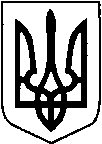 КИЇВСЬКА ОБЛАСТЬТЕТІЇВСЬКА МІСЬКА РАДАVІІІ СКЛИКАННЯОДИНАДЦЯТА    СЕСІЯ П Р О Е К Т     Р І Ш Е Н Н Я
                          02.11.2021 р.                                   №   -11-VIIІПро затвердження  проектів землеустроющодо відведення земельних діляноку власність та передачу громадянамземельних ділянок  у власність,які розташовані  на території  Тетіївської міської ради                  Розглянувши заяви громадян, розроблені ПП «Земля», ФОП Шамрай Д.В.,ФОП Чабан М.М.,  ТОВ «Український Земельний Кадастр»     проекти землеустрою щодо відведення земельних ділянок у власність, керуючись пунктом 34 частиною 1 статті 26, статті 59  Закону України «Про місцеве самоврядування в Україні», відповідно до статей 12,116,118,121,122,125,126,134,186 Земельного кодексу України, статтями 19, 25, 50, 55 Закону України «Про землеустрій», Закону України « Про державну реєстрацію речових прав на нерухоме майно та їх обтяжень» Тетіївська міська радаВИРІШИЛА :     1.Затвердити розроблені ПП «Земля», ФОП Шамрай Д.В.,ФОП Чабан М.М.,  ТОВ «Український Земельний Кадастр» ,  проекти землеустрою щодо  відведення земельних ділянок у власність, які розташовані на території Тетіївської міської ради- Лавренюку Ярославу Миколайовичу м. Тетіїв, вул. Соборній, б/н,  площею 0,0527 га для ведення індивідуального садівництва  кадастровий номер 3224610100:01:133:0045;     - Чорнокнижній   Валентині  Яківні м. Тетіїв, вул. Плоханівська, 5,  площею 0,0643 га для ведення особистого селянського господарства  кадастровий номер 3224610100:01:179:0024;    - Чехіркіну Олексію Івановичу  м. Тетіїв , вул. Соборна,  б/н,  площею 0,0024 га для будівництва індивідуальних гаражів,                                                                                                                                                                                                                                                                                                                                                                                          кадастровий номер 3224610100:01:135:0024;- Кирилюку Олегу Івановичу  м. Тетіїв , вул. Коцюбинського,  4-Ц, площею 0,0040  га для будівництва індивідуальних гаражів,                                                                                                                                                                                                                                                                                                                                                                                            кадастровий номер 3224610100:01:137:0037;- Сидоренко Яна Володимирівна с. Високе,   вул.. Прорізна, б/н, площею 0,2090 га для ведення особистого селянського господарства,  кадастровий номер  3224680801:01:019:0010;- Шагайденко Віті Петрівні с.Денихівка,   вул.. Залізнична, 33, площею 0,2500 га для будівництва та обслуговування житлового    будинку,господарських будівель і споруд (присадибна ділянка)  кадастровий номер  3224682401:01:056:0021;- Гуменюку Миколі Васильовичу с.Кошів,   вул.. Кочубея, 35, площею 0,2500 га для будівництва та обслуговування житлового    будинку,господарських будівель і споруд (присадибна ділянка)  кадастровий номер  3224684401:01:007:0010;- Войнарівському Андрію Петровичу  с. Погреби , вул. Ювілейна, 6,  площею 0,2000 га для ведення особистого селянського господарства,                                                                                                                                                                                                                                                                                                                                                                                            кадастровий номер 3224684402:02:019:0018;- Веремійчуку Івану Леонідовичу с. Погреби , вул. Ювілейна,  27,   площею 0,0296 га для ведення особистого селянського господарства,                                                                                                                                                                                                                                                                                                                                                                                           кадастровий номер 3224684402:02:011:0028;- Швецю Юрію Васильовичу  с. Погреби , вул. Ювілейна,  б/н, площею 0,3000  га для ведення особистого селянського господарства,                                                                                                                                                                                                                                                                                                                                                                                           кадастровий номер 3224684402:02:019:0019; - Коваль Альоні Леонідівні  с. Погреби , вул. Жовтнева,  21, площею 0,2783  га для ведення особистого селянського господарства,                                                                                                                                                                                                                                                                                                                                                                                           кадастровий номер 3224684402:02:003:0006; - Янчевському Максиму Пилиповичу  с. Росішки, вул. Перемоги,  б/н, площею 0,1200  га для індивідуального садівництва,                                                                                                                                                                                                                                                                                                                                                                                           кадастровий номер 3224685801:01:027:0004;- Яблонській Лесі Юріївні  с. Клюки , вул. Молодіжна,  б/н, площею 0,3914 га для ведення особистого селянського господарства,                                                                                                                                                                                                                                                                                                                                                                                           кадастровий номер 3224684001:01:036:0010; - Ковтун Ларисі Станіславівні  с. Ненадиха , вул. Набережна,  14, площею 0,1419 га для ведення особистого селянського господарства,                                                                                                                                                                                                                                                                                                                                                                                             кадастровий номер 3224684801:01:027:0022;- Хоменку Віталію Васильовичу с. Черепин,   вул.. Пушкіна, 7, площею            0,2500 га для будівництва та обслуговування житлового    будинку,господарських будівель і споруд (присадибна ділянка)  кадастровий номер  3224688201:01:012:0012;  - Хоменку Віталію Васильовичу  с. Черепин , вул. Пушкіна,  7,   площею 0,1049 га для ведення особистого селянського господарства,                                                                                                                                                                                                                                                                                                                                                                                           кадастровий номер 3224688201:01:012:0011;  - Денисюку  Віктору  Петровичу  на території Тетіївської міської ради  с. Тайниця, площею 0,2645 га для ведення особистого селянського господарства, кадастровий номер 3224687401:01:010:0036 ;                                                                                                                                                                                                                                                                                                                                                                        - Іванюку  Анатолію  Петровичу  с.Дібрівка, вул. Козацька, 16,  площею 0,1330 га для ведення особистого селянського господарства  кадастровий номер 3224683201:01:006:0004;   - Моргун  Марії  Дмитрівні  с.Дібрівка, вул. Скарбова , 10,  площею0,3299 га для ведення особистого селянського господарства  кадастровий номер 3224683201:01:012:0016;   - Людкус   Вірі  Андріївні  с.Дібрівка, вул. Жовтнева, 35,  площею 0,2994 га   для ведення особистого селянського господарства  кадастровий номер    3224683201:01:042:0021;     - Шпильовій Ірині Михайлівні  с .Високе,  вул. Бевзюка, б/н,  площею 0,6355 га для ведення особистого селянського господарства  кадастровий номер 3224680801:01:001:0004;   - Загнітко  Зінаїді  Миколаївні  с.Високе,  вул.Шевченка, 1-А,  площею 0,2183 га для ведення особистого селянського господарства  кадастровий номер 3224680801:01:006:0009;    - Діхтяруку  Сергію Анатолійовичу  с.Галайки,  вул.Центральна,  площею  0,1200 га для  індивідуального  садівництва  кадастровий  номер 3224681200:05:010:0049;    - Поліщук  Ганні Василівні  с.Голодьки,  вул.Вишнева,  площею 0,2912 га для ведення особистого селянського господарства  кадастровий номер 3224681601:01:014:0005;    - Мазур  Тамарі  Петрівні  с.Клюки,  пров.Садовий,  площею 0,4736 га для ведення особистого селянського господарства  кадастровий  номер 3224684001:01:027:0008;    - Мазуру  Владиславу  Володимировичу  с.Клюки,  вул.Молодіжна  площею 0,1979 га для ведення особистого селянського господарства кадастровий номер 3224684001:01:036:0008;    - Бабченку Юрію Васильовичу  с.Тайниця,  вул.Ярова,15  площею 0,25 га для  будівництва та обслуговування житлового будинку, господарських будівель і споруд (присадибна ділянка),кадастровий номер 3224687401:01:017:0007;    - Кортельову  Роману Олексійовичу  с.Тайниця,   площею 0,6324 га  для ведення особистого селянського господарства,  кадастровий номер 3224687400:03:008:0012;    - Литвинчук  Ірині  Анатоліївні  с.П’ятигори, пров.Миру,6 площею 0,1283 га  для ведення особистого селянського господарства, кадастровий номер 3224685301:01:017:0005;    - Столяру  Михайлу Петровичу  с.Кашперівка, вул.Калинова,9 площею 0,0545 га  для ведення особистого селянського господарства, кадастровий номер 3224683601:01:049:0017;    - Свящук  Людмилі Анатоліївні  с.Черепин , вул.Партизанська,20 площею 0,6943 га  для ведення особистого селянського господарства, кадастровий номер 3224688201:01:004:0009;    - Демидову  Володимиру  Олександровичу  с.Стадниця, вул.Романа  Горбенка,16  площею 0,19 га, для  будівництва та обслуговування  житлового будинку, господарських будівель і споруд (присадибна ділянка), кадастровий номер 3224686601:01:033:0014;    - Білецькій  Людмилі Анатоліївні  с.Горошків , вул.Центральна,14 площею 0,3737 га  для ведення особистого селянського господарства, кадастровий номер 3224682001:01:014:0014;  - Клярській  Юлії  Миколаївні с.Ріденьке , вул.Польова,37  площею 0,3737 га  для ведення особистого селянського господарства,  кадастровий номер 3224682002:02:010:0006; 2. Передати у власність громадянам земельні ділянки, які розташовані на території Тетіївської міської ради за рахунок земель комунальної  власності   - Заєць  Ніні Анатоліївні  с.Бурківці, вул.Старинці  площею 0,4879 га  для ведення особистого селянського господарства,  кадастровий номер 3224680401:01:027:0002;    - Ступак  Наталії Олександрівні  с.Бурківці, вул.Старинці    площею 0,2179 га  для ведення особистого селянського господарства, кадастровий номер 3224680401:01:027:0004;    - Солом’янюку Вадиму Руслановичу  с.Бурківці, вул.Старинці  площею 0,1552 га  для ведення особистого селянського господарства, кадастровий номер 3224680401:01:027:0003;    - Ліпінській Оксані Павлівні  с.Бурківці, вул. Зацерква  площею 0,25 га  для ведення особистого селянського господарства, кадастровий номер 3224680401:01:014:0010;  - Лущій  Олені Іванівні  с.Бурківці, вул.Зацерква  площею 0,30 га  для ведення особистого селянського господарства, кадастровий номер 3224680401:01:014:0004;  - Моргун Тетяні  Павлівні  с.Бурківці, вул.Зацерква  площею 0,30 га  для ведення особистого селянського господарства, кадастровий номер 3224680401:01:014:0014;  - Шестаковій  Світлані  Олександрівні  с.Бурківці, вул.Зацерква  площею 0,2001 га  для ведення особистого селянського господарства, кадастровий номер 3224680401:01:014:0009;  - Міляру Олегу Йосиповичу  с.Бурківці, вул.Зацерква площею 1,00 га  для ведення особистого селянського господарства,  кадастровий номер 3224680401:01:014:0012;   - Крищуку Григорію Павловичу  с.Бурківці, вул.Зацерква площею 0,20 га  для ведення особистого селянського господарства, кадастровий номер 3224680401:01:014:0007;  - Крищук  Антоніні  Григорівні  с.Бурківці, вул.Зацерква  площею 0,25 га  для ведення особистого селянського господарства, кадастровий номер 3224680401:01:014:0008;  - Швецю Миколі Зіновійовичу  с.Бурківці, вул.Зацерква  площею 0,50га  для ведення особистого селянського господарства, кадастровий номер 3224680401:01:014:0017;  - Гелбутівській  Світлані  Юріївні  с.Бурківці, вул.Зацерква  площею 0,40га  для ведення особистого селянського господарства, кадастровий номер 3224680401:01:014:0003;  - Муквичу  Петру  Івановичу  с.Бурківці, вул.Старинці площею 0,1422 га  для ведення особистого селянського господарства, кадастровий номер 3224680401:01:027:0005;  - Козачук  Валентині  Григорівні  с.Бурківці, вул.Зацерква площею 0,45 га  для ведення особистого селянського господарства, кадастровий номер 3224680401:01:014:0005;  - Вікторову  Володимиру  Володимировичу  с.Бурківці, вул.Зацерква  площею 0,8499 га  для ведення особистого селянського господарства, кадастровий номер 3224680401:01:014:0002;  - Коротнюк  Катерині  Тихонівні  с.Бурківці, вул.Зацерква площею 0,70 га  для ведення особистого селянського господарства, кадастровий номер 3224680401:01:014:0006;  - Моргун Любові Антонівні с.Бурківці, вул.Зацерква  площею 0,3001 га  для ведення особистого селянського господарства, кадастровий номер 3224680401:01:014:0013;  - Охрімович Інні Володимирівні  с.Бурківці, вул.Зацерква  площею 0,60 га  для ведення особистого селянського господарства, кадастровий номер 3224680401:01:014:0015;- Лавренюку Ярославу Миколайовичу м. Тетіїв, вул. Соборній, б/н,  площею 0,0527 га для ведення індивідуального садівництва  кадастровий номер 3224610100:01:133:0045;    - Чорнокнижній   Валентині  Яківні м. Тетіїв, вул. Плоханівська, 5,  площею 0,0643 га для ведення особистого селянського господарства  кадастровий номер 3224610100:01:179:0024;    - Чехіркіну Олексію Івановичу  м. Тетіїв , вул. Соборна,  б/н,  площею 0,0024 га для будівництва індивідуальних гаражів,                                                                                                                                                                                                                                                                                                                                                                                          кадастровий номер 3224610100:01:135:0024;- Кирилюку Олегу Івановичу  м. Тетіїв , вул. Коцюбинського,  4-Ц, площею 0,0040  га для будівництва індивідуальних гаражів,                                                                                                                                                                                                                                                                                                                                                                                            кадастровий номер 3224610100:01:137:0037;- Сидоренко Яна Володимирівна с. Високе,   вул.. Прорізна, б/н, площею 0,2090 га для ведення особистого селянського господарства,  кадастровий номер  3224680801:01:019:0010;- Шагайденко Віті Петрівні с.Денихівка,   вул.. Залізнична, 33, площею 0,2500 га для будівництва та обслуговування житлового    будинку,господарських будівель і споруд (присадибна ділянка)  кадастровий номер  3224682401:01:056:0021;- Гуменюку Миколі Васильовичу с.Кошів,   вул.. Кочубея, 35, площею 0,2500 га для будівництва та обслуговування житлового    будинку,господарських будівель і споруд (присадибна ділянка)  кадастровий номер  3224684401:01:007:0010;- Войнарівському Андрію Петровичу  с. Погреби , вул. Ювілейна, 6,  площею 0,2000 га для ведення особистого селянського господарства,                                                                                                                                                                                                                                                                                                                                                                                            кадастровий номер 3224684402:02:019:0018;- Веремійчуку Івану Леонідовичу с. Погреби , вул. Ювілейна,  27,   площею 0,0296 га для ведення особистого селянського господарства,                                                                                                                                                                                                                                                                                                                                                                                           кадастровий номер 3224684402:02:011:0028;- Швецю Юрію Васильовичу  с. Погреби , вул. Ювілейна,  б/н, площею 0,3000  га для ведення особистого селянського господарства,                                                                                                                                                                                                                                                                                                                                                                                           кадастровий номер 3224684402:02:019:0019; - Коваль Альоні Леонідівні  с. Погреби , вул. Жовтнева,  21, площею 0,2783  га для ведення особистого селянського господарства,                                                                                                                                                                                                                                                                                                                                                                                           кадастровий номер 3224684402:02:003:0006; - Янчевському Максиму Пилиповичу  с. Росішки, вул. Перемоги,  б/н, площею 0,1200  га для індивідуального садівництва,                                                                                                                                                                                                                                                                                                                                                                                           кадастровий номер 3224685801:01:027:0004;- Яблонській Лесі Юріївні  с. Клюки , вул. Молодіжна,  б/н, площею 0,3914 га для ведення особистого селянського господарства,                                                                                                                                                                                                                                                                                                                                                                                           кадастровий номер 3224684001:01:036:0010; - Ковтун Ларисі Станіславівні  с. Ненадиха , вул. Набережна,  14, площею 0,1419 га для ведення особистого селянського господарства,                                                                                                                                                                                                                                                                                                                                                                                             кадастровий номер 3224684801:01:027:0022;- Хоменку Віталію Васильовичу с. Черепин,   вул.. Пушкіна, 7, площею            0,2500 га для будівництва та обслуговування житлового    будинку,господарських будівель і споруд (присадибна ділянка)  кадастровий номер  3224688201:01:012:0012;  - Хоменку Віталію Васильовичу  с. Черепин , вул. Пушкіна,  7,   площею 0,1049 га для ведення особистого селянського господарства,                                                                                                                                                                                                                                                                                                                                                                                           кадастровий номер 3224688201:01:012:0011;  - Денисюку  Віктору  Петровичу  на території Тетіївської міської ради  с. Тайниця, площею 0,2645 га для ведення особистого селянського господарства, кадастровий номер 3224687401:01:010:0036 ;                                                                                                                                                                                                                                                                                                                                                                      - Іванюку  Анатолію  Петровичу  с.Дібрівка, вул. Козацька, 16,  площею 0,1330 га для ведення особистого селянського господарства  кадастровий номер 3224683201:01:006:0004;                                                                                                    - Моргун  Марії  Дмитрівні  с.Дібрівка, вул. Скарбова , 10,  площею0,3299 га для ведення особистого селянського господарства  кадастровий номер 3224683201:01:012:0016;   - Людкус   Вірі  Андріївні  с.Дібрівка, вул. Жовтнева, 35,  площею 0,2994 га   для ведення особистого селянського господарства  кадастровий номер   3224683201:01:042:0021;     - Шпильовій Ірині Михайлівні  с.Високе,  вул.Бевзюка, б/н,  площею  0,6355 га для ведення особистого селянського господарства  кадастровий номер 3224680801:01:001:0004;   - Загнітко  Зінаїді  Миколаївні  с.Високе,  вул.Шевченка, 1-А,  площею 0,2183 га для ведення особистого селянського господарства  кадастровий  номер 3224680801:01:006:0009;    - Діхтяруку  Сергію Анатолійовичу  с.Галайки,  вул.Центральна,  площею 0,1200 га для  індивідуального  садівництва  кадастровий  номер 3224681200:05:010:0049;    - Поліщук  Ганні Василівні  с.Голодьки,  вул.Вишнева,  площею 0,2912 га для ведення особистого селянського господарства  кадастровий  номер 3224681601:01:014:0005;    - Мазур  Тамарі  Петрівні  с.Клюки,  пров.Садовий,  площею 0,4736 га для ведення особистого селянського господарства  кадастровий   номер 3224684001:01:027:0008;    - Мазуру  Владиславу  Володимировичу  с.Клюки,  вул.Молодіжна  площею 0,1979 га для ведення особистого селянського господарства  кадастровий номер 3224684001:01:036:0008;    - Бабченку Юрію Васильовичу  с.Тайниця,  вул.Ярова,15  площею 0,25 га  для  будівництва та обслуговування житлового будинку, господарських будівель і споруд (присадибна ділянка), кадастровий номер 3224687401:01:017:0007;    - Кортельову  Роману Олексійовичу  с.Тайниця,  площею 0,6324 га  для ведення особистого селянського господарства,  кадастровий номер 3224687400:03:008:0012;    - Литвинчук  Ірині  Анатоліївні  с.П’ятигори, пров.Миру,6  площею 0,1283 га  для ведення особистого селянського господарства, кадастровий номер 3224685301:01:017:0005;    - Столяру  Михайлу Петровичу  с.Кашперівка, вул.Калинова,9  площею 0,0545 га  для ведення особистого селянського господарства,  кадастровий номер 3224683601:01:049:0017;    - Свящук  Людмилі Анатоліївні  с.Черепин , вул.Партизанська,20  площею 0,6943 га  для ведення особистого селянського господарства, кадастровий номер 3224688201:01:004:0009;    - Демидову  Володимиру  Олександровичу  с.Стадниця, вул.Романа Горбенка,16  площею 0,19 га, для  будівництва та обслуговування житлового будинку, господарських будівель і споруд (присадибна ділянка),кадастровий номер 3224686601:01:033:0014;    - Білецькій  Людмилі Анатоліївні  с.Горошків , вул.Центральна,14  площею 0,3737 га  для ведення особистого селянського господарства, кадастровий номер 3224682001:01:014:0014;  - Клярській  Юлії  Миколаївні с.Ріденьке , вул.Польова,37  площею 0,3737 га  для ведення особистого селянського господарства, кадастровий номер 3224682002:02:010:0006; 3.Громадянам, яким передані у власність земельні ділянки, звернутися    до органів державної реєстрації.   4.Спеціалісту міської ради з земельних питань та старостам  внести зміни в земельно - кадастрову книгу по обліку земель та направити рішення в Тетіївську ДПІ ГУ ДПС  в Київській області  для внесення змін до даних по нарахуванню земельного податку.  5.Контроль за виконанням даного рішення покласти на постійну депутатську комісію з питань регулювання земельних відносин, архітектури, будівництва та охорони навколишнього середовища (голова Крамар О.А.)		              Міський  голова                                                  Богдан  БАЛАГУРА